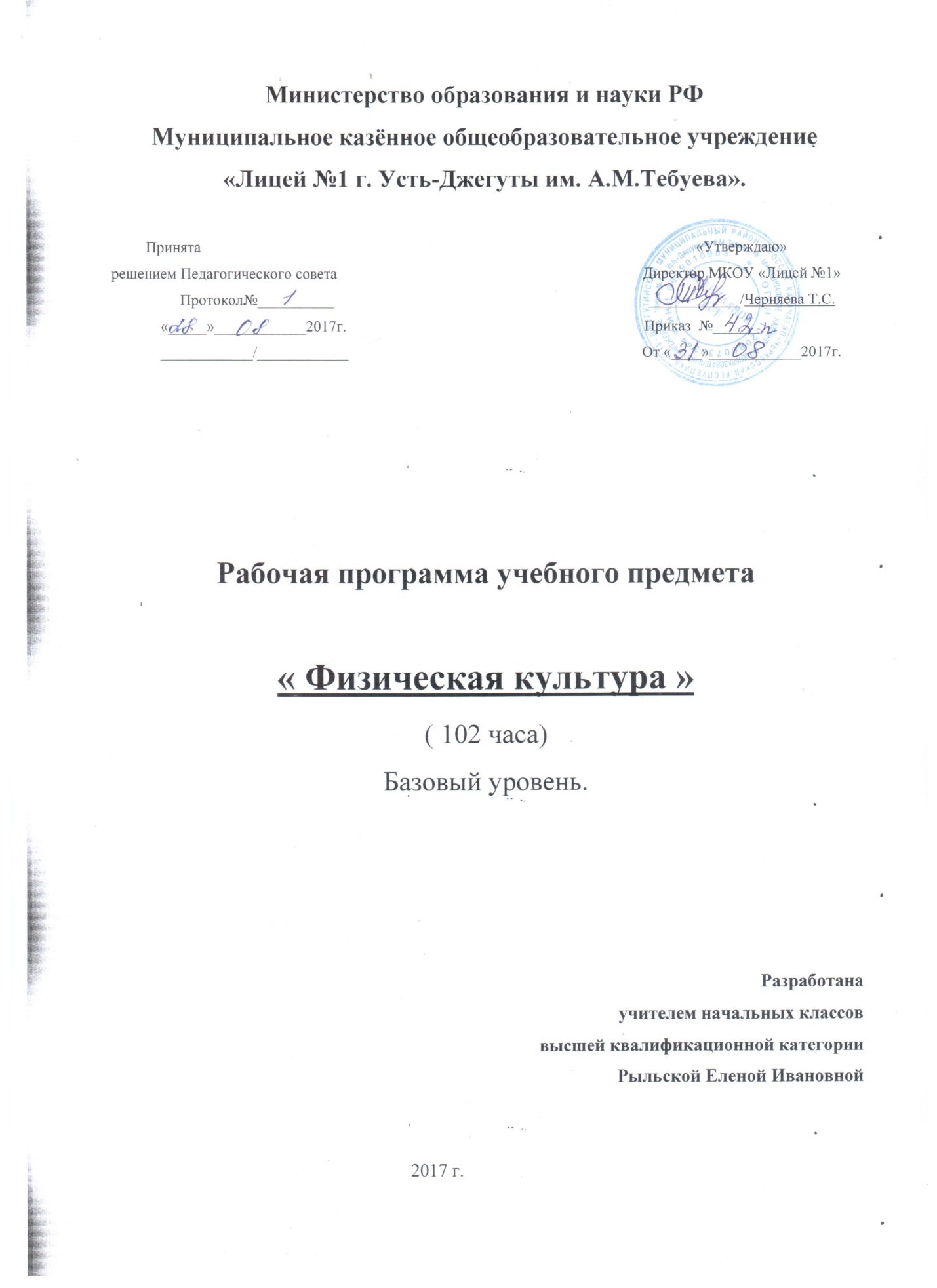                                  ПОЯСНИТЕЛЬНАЯ ЗАПИСКАПрограмма по предмету «Физическая культура» для учащихся 2 класса разработана в соответствии с учебным планом МКОУ «Лицей №1 г.Усть-Джегуты» на 2017-2018 учебный год, Федеральным государственным образовательным стандартом начального общего образования,  на основе программы В.И.Ляха «Физическая культура».Целью учебной программы по физической культуре является формирование у обучающихся начальной школы основ здорового образа жизни, развитие интереса и творческой самостоятельности в проведении разнообразных форм занятий физической культурой. Реализация данной цели обеспечивается содержанием учебного предмета дисциплины «Физическая культура», в качестве которого выступает физкультурная (двигательная) деятельность человека, ориентированная на укрепление и сохранение здоровья, развитие физических качеств и способностей, приобретение определенных знаний, двигательных навыков и умений. Реализация цели учебной программы соотносится с решением следующих образовательных задач:– укрепление здоровья школьников посредством развития физических качеств и повышения функциональных возможностей жизнеобеспечивающих систем организма;– совершенствование жизненно важных навыков и умений посредством обучения подвижным играм, физическим упражнениям и техническим действиям из базовых видов спорта; – формирование общих представлений о физической культуре, ее значении в жизни человека, роли в укреплении здоровья, физическом развитии и физической подготовленности; – развитие интереса к самостоятельным занятиям физическими упражнениями, подвижным играм, формам активного отдыха и досуга;– обучение простейшим способам контроля за физической нагрузкой, отдельными показателями физического развития и физической подготовленности.-Совершенствование жизненно важных навыков и умений в ходьбе, прыжках, лазанье, метании;Программа характеризуется направленностью:На реализацию принципа вариативности, обосновывающего планирование учебного материала в соответствии с возрастными особенностями учащихся, материально-технической оснащенностью процесса (спортивный зал, спортивные пришкольные площадки,физической природы занимающихся, но и формированию у них психических и социальных качеств личности, которые во многом обусловливают становление и последующее формирование универсальных способностей (компетенций) человека. Универсальность компетенций определяется в первую очередь широкой их востребованностью каждым человеком, объективной необходимостью для выполнения различных видов деятельности, выходящих за рамки физкультурной деятельности.В число универсальных компетенций, формирующихся в начальной школе в процессе освоения учащимися предмета физкультурной деятельности с общеразвивающей направленностью, входят:– умение организовывать собственную деятельность, выбирать и использовать средства для достижения ее цели;– умение активно включаться в коллективную деятельность, взаимодействовать со сверстниками в достижении общих целей;Содержание программы  По окончании изучения предмета «Физическая культура» в начальной школе должны быть достигнуты определенные результаты.                                     Личностные результаты:– формирование чувства гордости за свою Родину, формирование ценностей многонационального российского общества;– формирование уважительного отношения к иному мнению, истории и культуре других народов;– развитие мотивов учебной деятельности и формирование личностного смысла учения;– развитие самостоятельности и личной ответственности за свои поступки на основе представлений о нравственных нормах, социальной справедливости и свободе; – формирование эстетических потребностей, ценностей и чувств;– развитие этических качеств, доброжелательности и эмоционально-нравственной отзывчивости, понимания и сопереживания чувствам других людей;– формирование установки на безопасный, здоровый образ жизни;                          Метапредметные результаты:– овладение способностью принимать и сохранять цели и задачи учебной деятельности, поиска средств ее осуществления;– формирование умения планировать, контролировать и оценивать учебные действия в соответствии с поставленной задачей и условиями ее реализации; определять наиболее эффективные способы достижения результата;– формирование умения понимать причины успеха/неуспеха учебной деятельности и способности конструктивно действовать даже в ситуациях неуспеха;– определение общей цели и путей ее достижения; умение договариваться о распределении функций и ролей в совместной деятельности; осуществлять взаимный контроль в совместной деятельности, адекватно оценивать собственное поведение и поведение окружающих;– готовность конструктивно разрешать конфликты посредством учета интересов сторон и сотрудничества;– овладение базовыми предметными и межпредметными понятиями, отражающими существенные связи и отношения между объектами и процессами.                                        Предметные результаты:– формирование первоначальных представлений о значении физической культуры для укрепления здоровья человека (физического, социального и психологического), о ее позитивном влиянии на развитие человека (физическое, интеллектуальное, эмоциональное, социальное), о физической культуре и здоровье как факторах успешной  учебы и социализации;– овладение умениями организовать здоровьесберегающую жизнедеятельность (режим дня, утренняя зарядка, оздоровительные мероприятия, подвижные игры и т.д.);– формирование навыка систематического наблюдения за своим физическим состоянием, величиной физических нагрузок, данными мониторинга здоровья (длины и массы тела и др.), показателями основных физических качеств (силы, быстроты, выносливости, координации, гибкости)– взаимодействие со сверстниками по правилам проведения подвижных игр и соревнований;– выполнение простейших акробатических и гимнастических комбинаций на высоком качественном уровне, характеристика признаков техничного исполнения;Всего часов на изучение программы: 102часаКоличество часов в неделю: 3 часа   В соответствии с Концепцией структуры и содержания образования в области физической культуры предметом обучения в начальной школе является двигательная активность с общеразвивающей направленностью. В процессе овладения этой деятельностью у младших школьников не только совершенствуются физические качества, но и активно развиваются сознание и мышление, творческие способности и самостоятельность.          Программа ориентируется на решение следующих образовательных задач:- совершенствование жизненно важных навыков и умений в ходьбе, прыжках, лазаньи, метании;- обучение физическим упражнениям из таких видов спорта, как гимнастика, легкая атлетика и лыжные гонки, а также подвижным играм и техническим действиям спортивных игр, входящих в школьную программу;- развитие основных физических качеств: силы, быстроты, выносливости, координации движений, гибкости;- формирование общих представлений о физической культуре, ее значении в жизни человека, укреплении здоровья, физическом развитии и физической подготовленности;развитие интереса к самостоятельным занятиям физическими упражнениями, утренней гимнастикой, физминутками и подвижными играми;- обучение простейшим способам контроля за физической нагрузкой, отдельным показателям физического развития и физической подготовленности. Цель программы- освоение учащимися 2 класса основ физкультурной деятельности с общефизической и спортивно-оздоровительной направленностью.      Программа характеризуется  следующей направленностью:- на реализацию принципа вариативности, обосновывающего планирование учебного материала в соответствии с возрастно-половыми особенностями учащихся, материально-технической оснащенностью процесса (спортивный зал, спортивные пришкольные площадки, стадион), регионально климатическими условиями и видом учебного учреждения (городские, малокомплектные и сельские школы);- на реализацию принципа достаточности и сообразности, связанного с распределением учебного материала, обеспечивающего развитие познавательной и предметной активности учащихся;- на соблюдение дидактических правил «от известного к неизвестному» и «от простого к сложному», ориентирующих выбор и планирование учебного содержания в логике поэтапного его освоения, перевода учебных знаний в практические навыки и умения, в том числе и в самостоятельной деятельности;- на достижение межпредметных связей, нацеливающих планирование учебного материала на целостное формирование мировоззрения учащихся в области физической культуры, всестороннее раскрытие взаимосвязи и взаимообусловленности изучаемых явлений и процессов;- на усиление оздоровительного эффекта образовательного процесса, достигаемого в ходе активного использования школьниками освоенных знаний, умений и физических упражнений в физкультурно-оздоровительных мероприятиях в режиме дня, самостоятельных занятий физическими упражнениями.            Программа состоит из трех разделов: «Знания о физической культуре» (информационный компонент), «Способы физкультурной деятельности» (операционный компонент) и «Физическое совершенствование» (мотивационный компонент).         Содержание первого раздела «Знания о физической культуре» соответствует основным направлениям развития познавательной активности человека: знания о природе (медико-биологические основы деятельности), знания о человеке (психолого-педагогические основы деятельности), знания об обществе (историко-социологические основы деятельности).         Раздел «Способы физкультурной деятельности» соотносится с представлениями о самостоятельных занятиях физическими упражнениями, способах организации, исполнения и контроля за физическим развитием и физической подготовленностью учащихся.         Содержание раздела «Физическое совершенствование» ориентировано на гармоничное физическое развитие, всестороннюю физическую подготовку и укрепление здоровья школьников. Данный раздел включает в себя освоение жизненно важных навыков и умений, подвижных игр и двигательных действий из программных видов спорта, а также общеразвивающих упражнений с различной функциональной направленностьюСодержание тем учебного курса 2 года  обучения.1.Знания о физической культуреВозникновение первых спортивных соревнований. Появление мяча, упражнений и игр с мячом. История зарождения древних Олимпийских игр. Физические упражнения, их отличие от естественных движений. Основные физические качества: сила, быстрота, выносливость, гибкость, равновесие. Закаливание организма (обтирание).2.Способы физкультурной деятельности       Выполнение утренней зарядки и гимнастики под музыку; проведение закаливающих процедур; выполнение упражнений, развивающих быстроту и равновесие, совершенствующих точность броска малого мяча. Подвижные игры и занятия физическими упражнениями во время прогулок. Измерение длины и массы тела.3.Физическое совершенствованиеГимнастика с основами акробатики   Организующие команды и приемы: повороты кругом с разделением по команде «Кругом! Раз-два»; перестроение по двое в шеренге и колонне; передвижение в колонне с разной дистанцией и темпом, по «диагонали» и «противоходом».     Акробатические упражнения из положения лежа на спине, стойка на лопатках (согнув и выпрямив ноги); кувырок вперед в группировке; из стойки на лопатках полупереворот назад в стойку на коленях.    Гимнастические упражнения прикладного характера: танцевальные упражнения, упражнения на низкой перекладине — вис на согнутых руках, вис стоя спереди, сзади, зависом одной, двумя ногами.Легкая атлетикаБег: равномерный бег с последующим ускорением, челночный бег 3 х 10 м, бег с изменением частоты шагов.      Броски большого мяча снизу из положения стоя и сидя из-за головы.      Метание малого мяча на дальность из-за головы.      Прыжки: на месте и с поворотом на 90° и 100°, по разметкам, через препятствия; в высоту с прямого разбега; со скакалкой.Подвижные игры         На материале раздела «Гимнастика с основами акробатики»:«Волна», «Неудобный бросок», «Конники-спортсмены», «Отгадай, чей голос», «Что изменилось», «Посадка картофеля», «Прокати быстрее мяч», эстафеты типа: «Веревочка под ногами», «Эстафеты с обручами».        На материале раздела «Легкая атлетика»:«Точно в мишень», «Вызов номеров», «Шишки – желуди – орехи», «Невод», «Заяц без дома», «Пустое место», «Мяч соседу», «Космонавты».                                                             На материале раздела «Спортивные игры»:        Футбол: остановка катящегося мяча; ведение мяча внутренней и внешней частью подъема по прямой, по дуге, с остановками по сигналу, между стойками, с обводкой стоек; остановка катящегося мяча внутренней частью стопы; подвижные игры: «Гонка мячей», «Метко в цель», «Слалом с мячом», «Футбольный бильярд», «Бросок ногой».        Баскетбол: специальные передвижения без мяча в стойке баскетболиста, приставными шагами правым и левым боком; бег спиной вперед; остановка в шаге и прыжком; ведение мяча на месте, по прямой, по дуге, с остановками по сигналу; подвижные игры: «Мяч среднему», «Мяч соседу», «Бросок мяча в колонне».      Волейбол: подводящие упражнения для обучения прямой нижней и боковой подаче; специальные движения — подбрасывание мяча на заданную высоту и расстояние от туловища; подвижные игры: «Волна», «Неудобный бросок».        Общеразвивающие физические упражнения на развитие основных физических качеств.Требования к уровню подготовки  учащихся.В результате изучения физической культуры ученик должензнать/понимать- роль и значение регулярных занятий физическими упражнениями для укрепления здоровья человека; - правила и последовательность выполнения упражнений утренней гимнастики, физкультминуток, физкультпауз, простейших комплексов для развития физических качеств и формирования правильной осанки; в комплексах по профилактике остроты зрения и дыхательной гимнастики;уметь -передвигаться различными способами (ходьба, бег, прыжки) в различных условиях; - выполнять акробатические и гимнастические упражнения;-  выполнять общеразвивающие упражнения (с предметами и без предметов) для развития основных физических качеств (силы, быстроты, гибкости, ловкости, координации и выносливости); - осуществлять индивидуальные и групповые действия в подвижных играх; - использовать приобретенные знания и умения в практической деятельности и повседневной жизни для:- выполнения ежедневной утренней гимнастики, корригирующих упражнений и закаливающих процедур;- преодоление безопасными способами естественных и искусственных препятствий;- соблюдения правил и норм поведения в индивидуальной и коллективной деятельности;- наблюдения за собственным физическим развитием и физической подготовленностью.  Важнейшее  требование – безопасность  физкультурного оборудования. Учебно – методическое  и информационное обеспечение курса:1.Закон РФ «Об образовании» (статьи 7, 9, 32)2. Примерные  программы  на  основе Федерального  компонента  государственного  стандарта  начального  общего  образования3. Лях В.И. «Физическая культура», 1-4 кл.  – М.: Просвещение, 2017г.4. Ковалько В.И. Методические разработки по физкультуре(3 класс) – М.:Вако                                         Физическая культура                                                        ( В. И. Лях)                                               102часа (3раза в неделю ).№ урокаТемаКол-во  часовДата проведения                                                              I четверть ( 27 ч )                                                              I четверть ( 27 ч )1Вводный. Инструктаж по Т.Б.  Ходьба  и  бег  в  колонне  по  одному                                                       12Прыжки в длину с места. Игра «Горелки».13Прыжки в длину с 3-5 шагов разбега. Строевые упражнения14Прыжки на одной и двух ногах с продвижением вперед.  Игры                       15Прыжки в длину и в высоту с 3-5 шагов разбега. Повороты на месте16Прыжки в высоту с мягким приземлением. Медленный бег до  2 мин17Прыжки в длину с 3-5 шагов разбега с отталкиванием из определенной зоны.18Прыжки с отталкиванием одной ногой через низкое препятствие ( учет результатов). Полоса препятствий19Прыжки через веревочку на высоте 30-60 см. Игра «Фигуры».110Бег 30 м . Подвижная игра «Конники-спортсмены».111Прыжки вверх с доставанием рукой подвешенных предметов. Игра «Лошадки».112Метание мяча на дальность. Игра «Метко в цель».113Метание мяча из-за спины через плечо с места. Челночный бег 3 х 10114Метание мяча в цель. Игра «У медведя в бору».115Подвижные игры «Быстрее, выше, сильнее!».116Метание мяча в цель с расстояния 4-8 м.   Бег в медленном темпе до 6 мин117Метание мяча в цель. Игра «Мяч соседу».118Повороты на месте. Метание мяча в цель119Броски мяча в щит на высоте 2м с 3-4 м. Метание мяча в цель ( учет результатов)120Подвижные игры «Быстрее, выше, сильнее!».121Броски из-за головы двумя руками мяча с расстояния 2-5 м. Игра «Метко в цель»122Броски из-за головы двумя руками мяча с расстояния 2-5 м. Игра «Салки».123Лазание по гимнастической скамейке Упражнения со скакалкой124Лазанье по гимнастической скамейке. Игра «Парашютисты».125Лазанье по гимнастической скамейке. Игра «У медведя в бору».126Подтягивание на перекладине. Игра «Запрещенное движение».127Перестроение из шеренги в круг. Приставной шаг. Подвижные игры.1II четверть (21 ч)II четверть (21 ч)28Беседа «Значение утренней гимнастики для здоровья» Строевые упражнения.. Игра «Успей выбежать».129Перелазание . Игра «Парашютисты».130Соревнования и эстафеты.131Упражнения в равновесии «Дорожка».132Упражнения в равновесии «Мостик».133Упражнения в равновесии. Кувырок вперед134Упражнения в равновесии (учет). Кувырок вперед в группировке135Подвижные игры «Наша безопасность».136Акробатические упражнения. Кувырок вперед137Акробатические упражнения. Комплекс упражнений «Веселый дождик».138Акробатические упражнения.  Стойка на лопатках. Игра «Совушка».139Акробатические упражнения. Комплекс упражнений «Скакалочка».	140Акробатические упражнения. Комплекс упражнений со скакалкой.141Акробатические упражнения. Переката вперед из стойки на лопатках.142Акробатические упражнения. Игры - эстафеты143Танцевальные упражнения. Перестроение из шеренги в колонну.144Обучение танцевальным шагам. Повороты на месте (учет).145Висы стоя и лежа. Игра «Хоровод».146Подтягивание. Строевые упражнения. Игра «Ручеек».147Наклоны вперед сидя. Игра «Два мороза».148Лазание по канату. Упражнения на осанку. Подвижные игры.1Ш четверть (30ч)Ш четверть (30ч)49Беседа «Наша безопасность». Игры на свежем воздухе.150Повороты. Строевые упражнения. Комплекс утренней гимнастики151Перелазание. Висы и упоры. Игра «Быстро возьми».152Упражнения в равновесии. Преодоление препятствий.153Подвижные игры на свежем воздухе. Катание на санках154Ведение мяча на месте и в движении. Эстафеты Подбрасывание и ловля мяча одной рукой. Игра «Пустое место»155Танцевальные упражнения. «Шаг на носках. Шаг с подскоком» Перебрасывание мяча на расстоянии до 8 м. ведение мяча (учет)156Лазание по гимнастической скамейке с переходом на гимнастическую стенку157Переползание. Перестроение из колонны по одному в круг158Ходьба на носках высоким подниманием бедра. Эстафеты159Ходьба с замедлением и ускорением. Преодоление препятствий160Ритмичная ходьба с хлопками в ладоши. Игра «У ребят порядок строгий»161Подвижные игры и эстафеты на воздухе162Бег с изменением направления. Лазание по гимнастической скамейке (учет)164Челночный бег. Лазание по гимнастической стенке.165Подвижные игры «Быстрее, выше, сильнее!».166Прыжки с высоты вперед, влево, вправо с хлопками в ладоши. Подвижные игры.167Акробатические упражнения. Игра «Солнышко».168Акробатические упражнения. Комплекс упражнений со скакалкой.169Лазания и перелезания. Прыжки  в высоту с прямого разбега с хлопками в ладоши над головой.170Перелезание, подлезание через препятствие.171Переправа через препятствие. Игра «Не задень».172Лазания и перелезания(учет). Игра «Перетяни через черту».173Полоса препятствий «Разведчики».174Подвижные игры. Упражнения на осанку175Метание мяча с колена. Игра «Метко в цель».176Метание мяча из-за спины через плечо с места.177Метание мяча из-за спины через плечо с места (учет). Игра «Быстрые  и ловкие».178 Итоги четверти. Подвижные игры.1IV четверть (24ч)IV четверть (24ч)79Беседа « Я и мое здоровье».Метание мяча в цель по горизонтальной и вертикальной мишени.180Метание мяча в цель по горизонтальной и вертикальной мишени. Перестроение181Метание мяча в цель по горизонтальной и вертикальной мишени (учет). Игра «Горелки».182Подвижные игры «Быстрее, выше, сильнее!».183Броски мяча в щит на высоте 2м с 3-4 м. Прыжки в высоту в три шага с разбега184Броски из-за головы двумя руками мяча с расстояния 2-5 м. Игра «Мяч на полу».185Броски из-за головы двумя руками мяча с расстояния 2-5 м (учет). Игра «Метко в цель».186Упражнения в равновесии. Прыжки через скакалку. Игра «Фигуры».187Подвижные игры «Весенние забавы» на свежем воздухе188 Прыжки в длину  с разбега. Эстафеты.189Упражнения в равновесии. Игра «Фигуры».190Комплекс упражнений в равновесии. Игра «Догони свою пару».191Комплекс упражнений в равновесии. Медленный бег – 3 мин192Прыжки. Учет ведения мяча.193Прыжок в длину и в высоту с 3-5 шагов разбега. Игра «Волк во рву».194Прыжок в длину с 3-5 шагов разбега с отталкиванием из определенной зоны. Бег в сочетании  с  ходьбой195Прыжки на одной и двух ногах с передвижением вперед. Учет бега 3 х 10196Прыжок в длину с отталкиванием одной ногой через низкое препятствие. Многоскоки197Прыжки через веревочку на высоте 30-60 см. Передача мяча в тройках198Многоскоки на правой и левой ноге .Подвижные игры199Прыжки вверх. Метание мяча на дальность.  Игра «Удочка».1100Учет-тестирование. Прыжки в длину с места.1101Учет-тестирование. Наклон вперед из положения, сидя на полу.1102 Беседа по технике безопасности «Здравствуй, лето!».  Подвижные игры на свежем воздухе1